 جامعة طنطا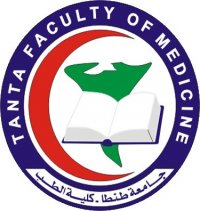   كـلية الطـب                                                           الدراسات العليا************ استكمال الماجستيرــــــــــــــــــــــــــــــــــــــــــــــــــــــــــــــــــــــــــــــــــــــــــــــــــــــــــــــــــــــــــــــــــــــــــــــطلب دخول امتحان الفصل الدراسى الخامس أوالسادس   غير المنتهيين بالاقسام دور فبراير 2021 للطلاب المقيدين على لائحة 2013 للدراسات العليا الجديدة بنظام الساعات المعتمدة لاستكمال الماجستير.      السيد الأستاذ الدكتور / وكيل الكلية للدراسات العليا والبحوث                             تحية طيبة وبعد ،،،، نحيط علم سيادتكم أن رئيس قسم .................................................. قد وافق على دخول الطبيب .......................................................... المقيد لدرجة (الماجستير) تخصص ............................................. علما بأننى مقيد لدرجة .................... دور (............) عام .................                            وتفضلوا بقبول وافر الاحترام .........      توقيع رئيس القسم المانح للدرجة                           مقدمه لسيادتكم (أ.د/ ..................................)                    (ط/ .......................................) تاريخ امضاء الاستاذ الدكتور رئيس القسم                 الرقم القومى / 